 Об отмене Постановления Администрации сельского поселения Буруновский сельсовет муниципального района Гафурийский район Республики Башкортостан  от 18 марта 2019 года № 21 «Об утверждении Порядка получения муниципальными служащими, замещающими должности муниципальной службы в Администрации сельского поселения Буруновский сельсовет муниципального района Гафурийский район Республики Башкортостан, разрешения на участие на безвозмездной основе в управлении некоммерческими организациями»            Администрация сельского поселения Буруновский сельсовет муниципального района Гафурийский район Республики Башкортостан рассмотрев Экспертное заключение НГР ru 03071305201900021 от 07.09.2020г. Государственного комитета Республики Башкортостан по делам юстиции на Постановление  от 18 марта 2019 года № 21 «Об утверждении Порядка получения муниципальными служащими, замещающими должности муниципальной службы в Администрации сельского поселения Буруновский сельсовет муниципального района Гафурийский район Республики Башкортостан, разрешения на участие на безвозмездной основе в управлении некоммерческими организациями»   Постановила:1. Отменить Постановление  от 18 марта 2019 года № 21 «Об утверждении Порядка получения муниципальными служащими, замещающими должности муниципальной службы в Администрации сельского поселения Буруновский сельсовет муниципального района Гафурийский район Республики Башкортостан, разрешения на участие на безвозмездной основе в управлении некоммерческими организациями»   2.Контроль за  исполнением данного Постановления оставляю за собой.Глава сельского поселенияБуруновский сельсоветМР Гафурийский район РБ                                              М.Ф.РахматуллинБАШ[ОРТОСТАН РЕСПУБЛИКА]Ы;АФУРИ РАЙОНЫ МУНИЦИПАЛЬ РАЙОНЫ* БУРУНОВКААУЫЛ СОВЕТЫАУЫЛ БИЛ"М"№ЕХАКИМИ"ТЕ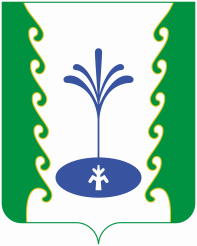 РЕСПУБЛИКА БАШКОРТОСТАНАДМИНИСТРАЦИЯ СЕЛЬСКОГО ПОСЕЛЕНИЯ БУРУНОВСКИЙСЕЛЬСОВЕТМУНИЦИПАЛЬНОГО РАЙОНА ГАФУРИЙСКИЙ РАЙОН АРАРПОСТАНОВЛЕНИЕ « 14 »   октябрь  2020 й.№ 43         «  14 » октября 2020 г.